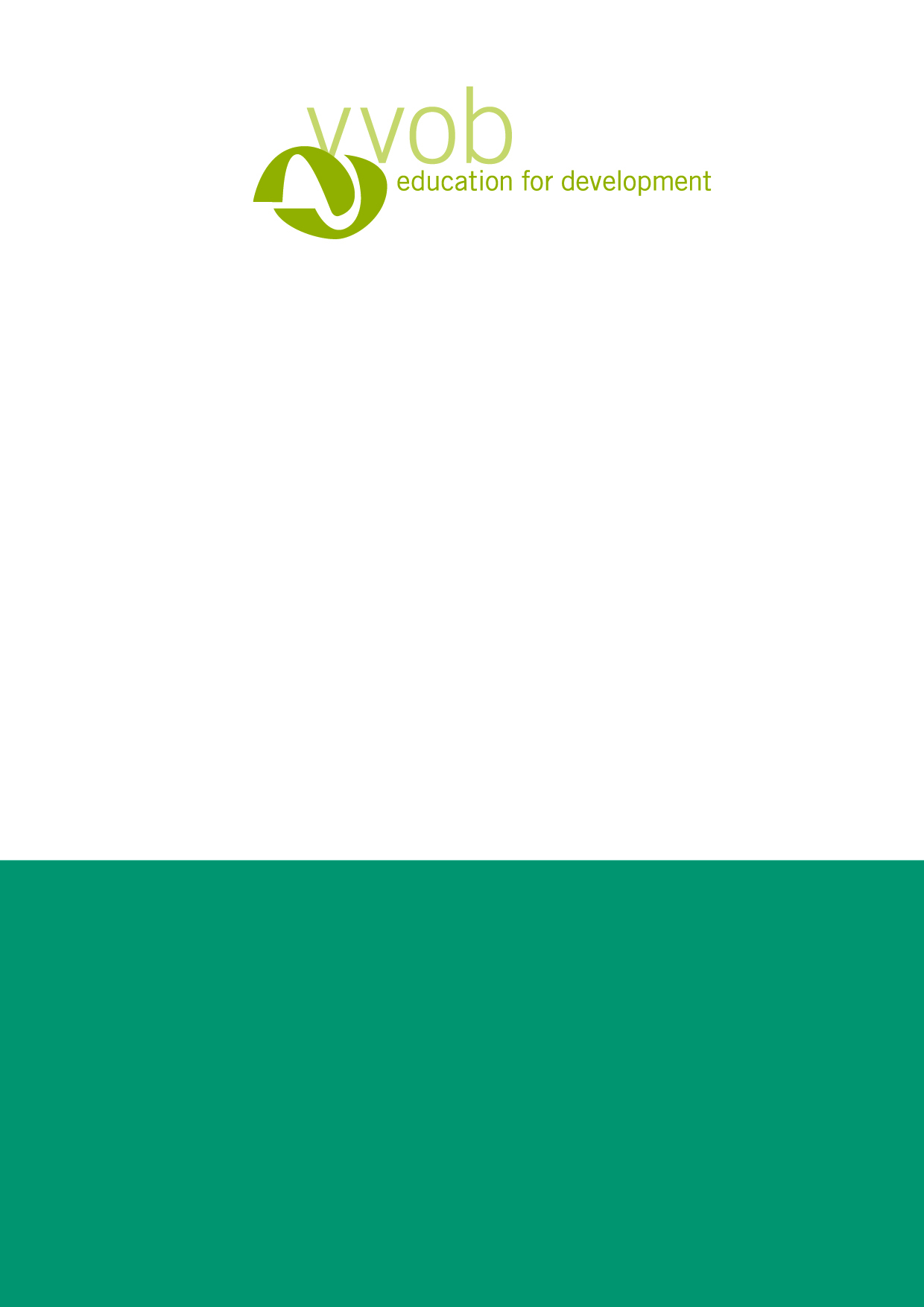 Contenido1. Presentación del (de los) Consultor(es)	31.1. Detalles de la empresa/consultor	31.2. Detalles del Evaluador Principal propuesto	31.3. Detalles del Co-evaluador(s)  (sí corresponde)	32. Experiencia de consultores con respecto al perfil requerido	43. Referencias	54. Su motivación y enfoque propuesto	55. Su oferta financiera	56. Anexos	7Presentación del (de los) Consultor(es)Detalles de la empresa/consultorSi el oferente es una empresa (persona jurídica):Razón social:Año de establecimiento:  País de registro:Dirección: Registro Único de Contribuyentes:Representante legal: Datos de contacto del representante legal (correo electrónico/número celular): Si el oferente es una persona natural:Apellidos y nombres:Profesión:Nacionalidad:País y lugar de residencia:Cédula de ciudadanía: Registro Único de Contribuyentes:Datos de contacto (correo electrónico/número celular): Detalles del Evaluador Principal propuestoApellidos y nombres:Profesión:Nacionalidad:País y lugar de residencia:Datos de contacto (correo electrónico/número celular):Relación con la compañía:Detalles del Co-evaluador(s)  (sí corresponde)Apellidos y nombres:Profesión:Nacionalidad:País y lugar de residencia:Datos de contacto (correo electrónico/número celular):Relación con la compañía o con el evaluador principal:Número de evaluaciones/estudios que el co-evaluador ha llevado a cabo en conjunto con el evaluador principal:Función y papel del co-evaluador propuesto en esta evaluación:(adicionar líneas con la información correspondiente en caso de existir más de un co-evaluador/asistente)Experiencia de consultores con respecto al perfil requeridoLista de máximo 5 evaluaciones más relevantes realizadas por el evaluador principal en los últimos 5 años (a partir de 2016) a partir de la más reciente:1 Asegúrese de que el informe se pueda descargar a través del enlace proporcionado. En caso de que no se remitan enlaces, envíe al menos dos de los informes de evaluación enlistados junto a este formulario. Lista de máximo 5 evaluaciones/estudios más relevantes realizados por el co-evaluador(s) propuesto en los últimos 5 años (a partir de 2016)  desde el más reciente:(Adicionar cuadros con la información correspondiente en caso de existir más de un co-evaluador/asistente)Referencias Enumere 2 evaluaciones o estudios en los que el evaluador principal se desempeñó como líder y proporcione los datos de contacto de la organización para la cual se desarrolló, así como una persona de contacto que puede dar referencias sobre este trabajo.Su motivación y enfoque propuesto Explique en máximo una página su motivación para participar en esta licitación de evaluación,  qué le atrae en esta llamada y por qué cree que VVOB debe seleccionarlo a usted / su equipo para esta asignación, destacando su idoneidad y fortalezas para llevar a cabo el trabajo con la metodología establecida en los términos de referencia.Explique en máximo cuatro páginas su enfoque y su plan de trabajo para cumplir con esta evaluación siguiendo la metodología definida en los términos de referencia y destacando los posibles métodos y herramientas para recoger, analizar y triangular los datos de un amplio rango de fuentes primarias y secundarias. Su oferta financieraSe esperan propuestas en el rango de 18.000 a 23.000 USD. Propuestas con valores superiores de 23.000 USD no serán aceptadas. El presupuesto propuesto debe cubrir todos los gastos posibles – incluidos todos los impuestos aplicables -asociados a la prestación del servicio,  excepto los siguientes costos que serán cubiertos directamente por VVOB:: Transporte local (incluidos vuelos si corresponde) para todos los miembros del equipo según sea necesario para llevar a cabo el programa acordado para la misión de campo.Costo incurrido para organizar y realizar reuniones o entrevistas con las partes interesadas y los encuestados (por ejemplo, viáticos, costos de viaje y / o alojamiento para el taller / reunión con los encuestados, lugares de reunión).Los siguientes gastos serán cubiertos directamente por VVOB, pero deben incluirse en la propuesta de presupuesto:Vuelo internacional en clase turista: un vuelo de regreso desde el país de residencia al país de evaluación para una persona (el Evaluador Principal).Viáticos: para todos los miembros del equipo que están fuera del lugar de destino (residencia) durante el estudio de campo según el programa de campo acordado y siguiendo las tarifas y las reglas de la política interna de VVOB.Alojamiento: para todos los miembros del equipo que están fuera del lugar de destino (residencia) durante el estudio de campo según el programa acordado y siguiendo las tarifas y reglas de la política interna de VVOB.Los siguientes costos se pueden reembolsar sobre la base de gastos/recibos  justificados, pero  deben incluirse en el presupuesto sí se desea:Visado (solo para una persona y una entrada) incluyendo cualquier costo por adquirir la visa, como por ejemplo el viaje en transporte público (solo clase económica) a la Embajada.Transporte público (solo clase económica) o taxi oficial desde la casa hasta el aeropuerto para vuelos internacionales.La compra de pasaportes o de medicamentos internacionales, incluidos los costos de las vacunas obligatorias o recomendadas, no son reembolsables. Nótese que el contrato será realizado con VVOB Ecuador. Los candidatos deben incluir el IVA en su propuesta económica si aplica.Presupuesto detalladoAnexosAnexos que forman parte integral de este Formulario de Presentación: Perfil de la empresa – sí aplicaDocumento de registro de la empresa/consultor, certificado bancario, certificado de cumplimiento tributario – si aplicaHoja de vida del Evaluador Principal propuestoHoja de vida del co-evaluador propuesto – sí aplicaHoja de vida de otros miembros del equipo / asistentes – sí aplicaAl menos un informe de evaluación del trabajo relevante reciente realizado por el evaluador principal (solo en caso de que no se agreguen enlaces en la lista de informes como se solicitó anteriormente)Importante:El Formulario de Envío completo junto con todos los anexos deben combinarse en un solo documento en formato *.pdf  y guardarse con el nombre de la compañía/consultor de la siguiente forma:  Eval-Ecuador_NOMBRE-COMPAÑIA.pdfLos informes de ejemplo de los trabajos pertinentes anteriores deben presentarse por separado.Este Formulario de Presentación se enviará a maribel.jarrin@vvob.org y a  kristine.smets@vvob.org antes de las 23 horas (UTC+1) del  13 noviembre de 2020 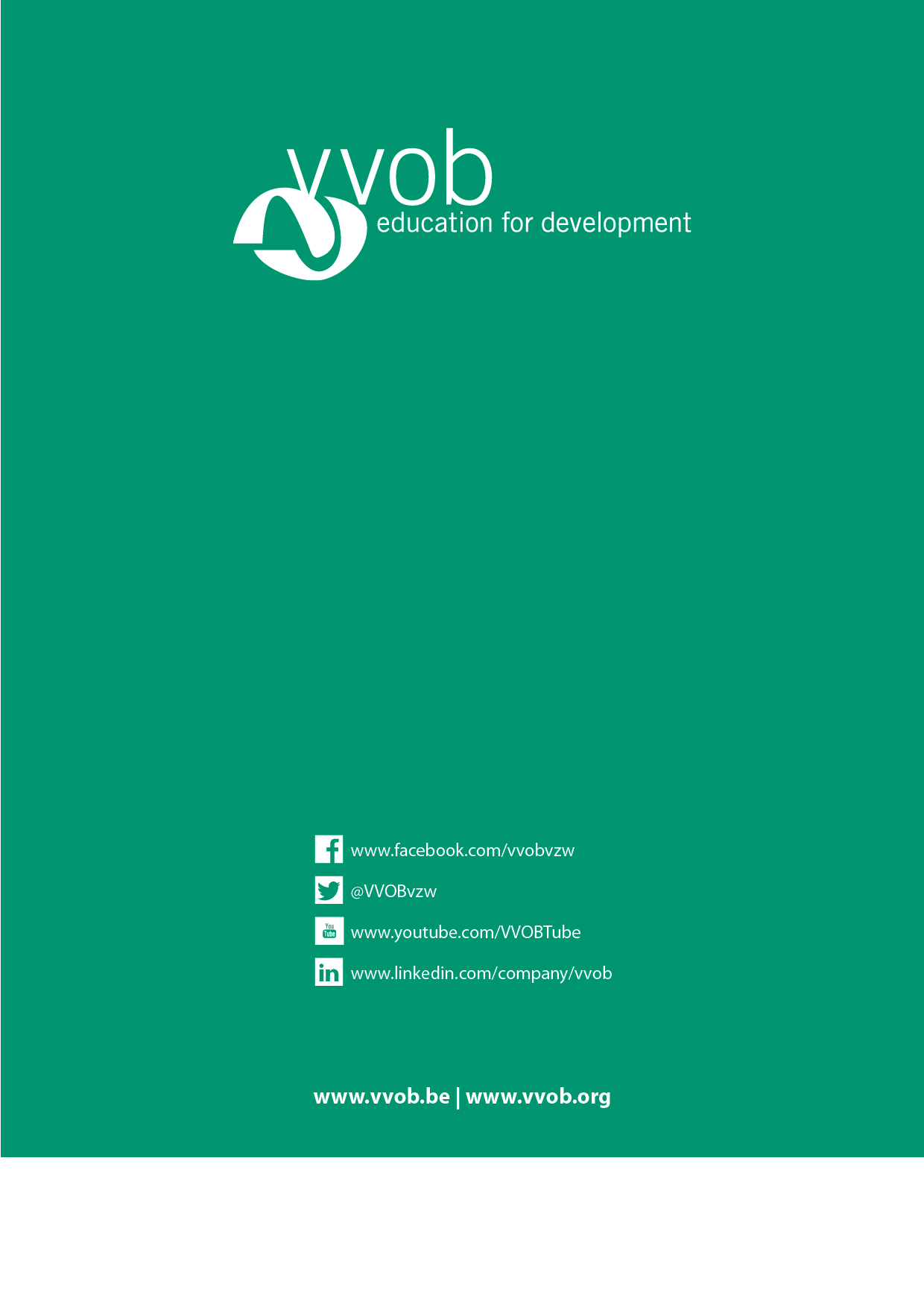 RequisitosEvaluador Principal (EP)Co-evaluador(s) / Asistentesadicionar columnas con la información correspondiente en caso de existir más de un co-evaluador/asistenteAl menos 7 años de experiencia en la evaluación de proyectos financiados por donantes internacionales, tanto evaluaciones intermedias como finales (esenciales para EP)Líder de equipo ha realizado mínimo 3 evaluaciones u otros estudios relevantes en los últimos 5 años, preferiblemente en el país (esencial para EP)Experiencia en la evaluación de intervenciones de desarrollo de capacidades en el sector educativo en el Sur (esencial para EP)Excelente dominio escrito y hablado del español y buen dominio del inglés (esencial para PE)Conocimiento y comprensión probados de las cuestiones de desarrollo de capacidades en el sector educativo del paísExperiencia con instituciones/organismos gubernamentales en el sector educativo a nivel nacional, provincial y/o distrital en el paísTítulo + enfoque, sector, tema de la evaluación; enlace del sitio web del informe sí está disponible1PaísAñoRol en la evaluaciónTítulo + enfoque, sector, tema de la evaluación; enlace del sitio web del informe sí está disponiblePaísAñoRol en la evaluación/estudioEvaluación/estudio de título + añoOrganizaciónPersona de contacto (Nombre, cargo, teléfono, correo electrónico)Moneda: USDPrecio unitarioIVA incluidoNo. de unidadesTotalIVA incluidoTarifas - Fase de inicioEvaluador principal - Honorarios1.2. Co-evaluador  - Honorarios (si corresponde)Añadir líneas para otros posibles consultores/asistentesTarifas - Fase de campoEvaluador principal - HonorariosCo-evaluador  - Honorarios (si corresponde)Tarifas - Informes y validaciónEvaluador principal - HonorariosCo-evaluador  - Honorarios (si corresponde)Otros costos (sí corresponde)Especificar (papelería, impresión, costes de comunicación)Costes directos y reembolsablesVuelo internacional (desde ... )(máx. 1)Estudio de campo - Dietas30  USD#  Personas por # noches Estudio de campo - AlojamientoMáx. 70 USD# Personas por # noches Gastos reembolsables (visas, viajes al aeropuerto internacional, etc. especificar)Total de Honorarios Profesionales (1-3)Total de otros costos (4)Costos directos totales (5)GRAN TOTALUSD